Развивающие игры для детской речи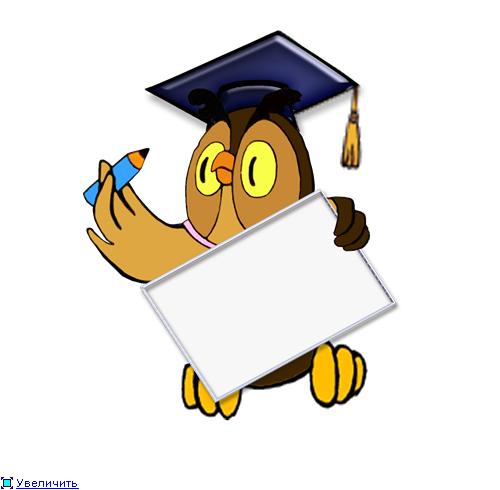 Материал подготовила: Учитель-логопед,Челина Елена НиколаевнаВашему малышу 2 года. Это возраст когда происходит значительный скачок в развитии речи детей. Не теряйте времени даром! Уделите развитию речи вашего крохи особое внимание.  Уже пора учиться выражать свои желания, мысли, контактировать со взрослыми и другими детьми с помощью слова.  Это возраст, когда идет активное пополнение словарного  запаса ребенка. Развитие речи невозможно без развития познания. Обращайте внимание малыша на предметы, окружающие его в быту, на их цвет, форму,  вкус, звук… Произносите сами как можно больше прилагательных описывая тот или иной предмет или событие: «Яблоко - вкусное, спелое, сочное, красное, ароматное, полезное…»Проговаривайте каждое своё действие «Пойдем. Ты идешь, и я иду.  Мы идем», «Я накрываю на стол.  Ставлю тарелку, взяла ложку и положила рядом с тарелкой, ставлю чашку, поставила…»  как говорят в народе «Что вижу, то пою»Ребенок познает то, с чем в данный момент играет, ведь игра  - это основной вид деятельности детей младшего дошкольного возраста. Через игру ребенок познаёт мир.  Сами задайте ребенку вопрос и сами на него ответьте «что это?»,  «зачем это?», «какое это?»,  «что с ним делать?», «что внутри?» и т.д.   Начинайте учить стихи, потешки, загадывайте загадки. Да, да! Уже пора! Они развивают мышление, память, воображение, наблюдательность. Кроме того это так интересно и увлекательно для вашего ребенка, ведь всё это он слышит из уст любимой мамочки. Ваш голос, спокойный, ласковый, нежный   влияет на формирование   личности ребенка.   Поддержка  мамы    - это главный стимул к развитию, ведь   положительные эмоции, спокойное состояние действуют на жизнедеятельность всего организма ребенка, на все его функции.   Ребенок лучше развивается умственно, физически, психически. У него устойчивый интерес к окружающему миру, к людям, к играм, к занятиям.Сделайте ваши занятия увлекательными, интересными и веселыми!Желаю успехов!                                             Опиши картинкуГлядя на картинку, спрашивайте у ребенка, что он может сказать про изображенное животное, например (можно рассмотреть картинки из знакомых сказок). Вот лисичка, какая она: рыжая, пушистая, хитрая. Пусть ребенок сам охарактеризует животное. Если ему трудно - помогайте. Так расширится словарный запас. А детям постарше (4-5 лет) можно усложнить задание: пусть расскажут не отдельными словами, а целыми предложениями. Например: вот лиса. Она живет в лесу. У нее рыжая шубка..и так далее. Это способствует и развитию мышления. Разговариваем по телефонуВозраст: 2-3 года.
Разговоры по телефону, когда малыш не может видеть собеседника и наоборот, сами по себе способствуют развитию активной устной речи, потому что ребенок не может ничего показать собеседнику жестами.
Но, как правило, разговор по телефону малыша с бабушкой или папой сводится к слушанию того, что говорит взрослый.Чтобы этого не случалось, чтобы такие разговоры были не только интересны малышу, но и приносили пользу, заранее договоритесь с бабушкой, как лучше строить разговор с ребенком. Какие слова он хорошо выговаривает, какие вопросы хорошо понимает.Пусть бабушка задает вопросы, на которые малыш сможет ответить. Поначалу, хотя бы, словами «да» и «нет», постепенно вводя более сложные вопросы.
Пусть разговор по телефону с бабушкой станет каждодневным ритуалом.                                                    Отвечаем на вопросы
Возраст: 2-4 года.
Старайтесь задавать ребенку как можно больше вопросов. Но не экзаменовать его по какому-то вопросу, что какого цвета или где большой дом, а где маленький. А реально интересоваться его проблемами, его впечатлениями от посещения того или иного места, его мнением по поводу того или иного предмета или явления.
Постарайтесь подключить в этот процесс папу. Пусть малыш каждый вечер рассказывает папе о том, что произошло за день, во что он играл, что видел, что ему понравилось, а что нет. Но сам ребенок, конечно, еще не способен на вдумчивый последовательный рассказ, поэтому помогайте ему наводящими вопросами.
В процессе сюжетно-ролевой игры (с куклами, зверушками, солдатиками или машинками), задавайте от лица «своего» персонажа массу вопросов персонажу ребенка.
Спрашивайте, как будет проистекать игра дальше, куда пойдет или поедет дальше тот или иной персонаж и зачем, что возьмет с собой, во что оденется, что будет есть и так далее.                                             Что бывает…. Какое бывает…
Возраст: от 3 лет.
Начните игру словами:
«Мягким может быть хлеб, а еще подушка, а еще мягким может быть…» и подождите, пока ребенок придумает свой вариант (хотя бы один). Если малыш не продолжает вашу фразу, закончите ее сами и предложите аналогичную – с еще одним признаком: любым другим или противоположным по значению, если это возможно (в данном случае: твердым бывает…)
Или наоборот:
«Мячик может быть большим или маленьким, красным, зеленым или желтым, резиновым или пластмассовым. А еще… » и так далее о других предметах или живых существах.
«А может мячик быть одновременно желтым и зеленым? А одновременно мягким и жестким? Или одновременно большим и маленьким?»Или так:
Что бывает круглое?
Что бывает острое?
Что бывает жидкое?
Что бывает длинное?
Что бывает пушистое?
Что бывает твердое?
Что бывает квадратное?
Что бывает ароматное?
Что бывает синее? И так далее…
Играть в подобные словесные игры можно по дороге в детский сад или на площадку, сидя в машине или в очереди к врачу. Отводить специальное время для них не стоит.
Предложите ребенку задавать вам подобные задания. А вы время от времени допускайте ошибки, чтобы понять, насколько внимателен малыш или насколько хорошо он понимает суть игры и свойства предметов.                                         Что сначала, что потом 
Возраст: от 3-4 лет.
Познакомьте ребенка с понятиями «сначала» и «потом» на наглядных жизненных примерах, с помощью детских книг, игр с карточками.
Когда ребенок будет осознавать смысл этих слов, предложите ему продолжить фразы типа:
сначала чай наливают, потом пьют
сначала человек ложится спать, потом встает
сначала самолет взлетает, потом…
сначала птичка откладывает яичко, потом…
Естественно, чем младше ребенок, тем смысл фраз должен быть проще, понятнее ему.
Или, наоборот, «запутывайтесь», произносите «неправильные» фразы, в которых нарушена последовательность действий или нарушен смысл:
сначала картошку надо бросить в суп, а потом помыть и почистить,
сначала у собачки рождается щенок, а потом из щенка вырастаем большой кот…
Поменяйтесь ролями – ребенок начинает, вы продолжаете.                                                     Что будет, если… 
Возраст: от 3-4 лет.
Еще одна устная игра.
Вы задаете вопрос – ребенок отвечает.
«Что будет, если я встану ногами в лужу?»
«Что будет, если в ванну с водой упадет мячик? Палка? Полотенце? Котенок? Камень?» и так далее. Затем меняйтесь ролями.                                  Что можно делать с … С чем можно делать…
Возраст: от 3-4 лет.
Вы начинаете:
«Мячик можно кидать, катать, ронять, отбивать его ногой, ракеткой, а еще…», «Воду можно пить. Ею можно умываться, в ней можно плавать, а еще…» – ребенок продолжает.
Или:
«Залезать можно на шкаф, на кровать, на лестницу, на…», «Пить можно воду, молоко, сок, а еще…».
Или:
Чай пьют, а печенье едят.
На кровати лежат, а на стуле сидят.
Гвоздь забивают, а шуруп завинчивают.
Рубашку шьют, а шарф …
Котлеты жарят, а суп…
Песок в ведро насыпают, а воду… и так далее.
Когда суть игры станет понятной, пробуйте меняться ролями – ребенок начинает, вы продолжаете.                                                        Кто что делает
Возраст: от 3-4 лет.
Правила – аналогичны другим устным играм: взрослый начинает, ребенок продолжает и наоборот.
Начало может быть таким:
«Солнышко – светит, сияет, греет, а еще….»
«Чайник – свистит, кипит,…»
«Машина – едет, гудит, светит,…»
«Снег – идет, тает,…»
«Кошка – бегает, ходит, пьет, спит,…»
Или называете два предмета или живых существа. Ребенок должен назвать общее для них действие:
И лягушка, и зайчик – прыгают.
И птица, и муха летают.
И снег, и дождь выпадают на землю.
И снег, и лед – тают.Или много предметов на одно действие:
«Светит – солнышко, лампа, фонарь, фара, а еще …»
«Едет – машина, поезд, велосипед, …»
«Тает – мороженое, лед, …»Или задания, имеющие только один ответ:
«Кто чинит сапоги?»
«Кто печет пироги?» и так далее о других профессиях.
«Кто хоботом пьет воду?»
«Носит грибы на иголках?» и т.д.                                                   Что где? Кто где? 
Возраст: от 3-4 лет.
Сначала можно производить устный экскурс по знакомым местам, например, по комнатам своей квартиры.
Что есть у нас на кухне?
Что есть у нас в прихожей? И так далее.
Где у нас стоит телевизор?
Где у нас лежат сковородки? (ребенок может давать односложный ответ – на кухне, или более развернутый – на кухне в шкафу у окна, на верхней полке).
Потом «отправиться» в путешествие.
Мы идет гулять в лес. Что растет в лесу? Кто сидит на ветке? Кто ползает в траве? Кто прыгает с травинки на травинку? Кто сидит в дупле?
Где бабочка? Где лисица? Куда прыгает зайчик? И так далее…                                                        Что внутри? 
Возраст: от 3-4 лет.
Взрослый называет предмет или место, а ребенок в ответ называет что-то или кого-то, что может быть внутри названного предмета или места.
дом – стол,
шкаф – свитер,
холодильник – кефир,
тумбочка – книжка,
пузырек – лекарство,
кастрюля – суп,
дупло – белка,
улей – пчелы,
нора – лиса,
автобус – пассажиры,
корабль – матросы,
больница – врачи,
магазин – покупатели.                                                   Угадай, кто это?
Возраст: от 3-4 лет.
Взрослый называет несколько слов (желательно использовать в основном прилагательные), описывающих то или иное животное. Задача ребенка, как можно быстрее угадать, о ком идет речь.
Сначала следует давать более общие описания. Затем называть более точные признаки, характерные только для загаданного существа.
Например:
Серый, злой, зубастый, голодный. (волк)
Маленький, серенький, трусливый, длинноухий. (заяц)
Маленький, коротконогий, трудолюбивый, колючий. (ежик)
Длинная, безногая, ядовитая. (змея)
Пушистая, рыжая, проворная, хитрая. (лиса)
Большой, неуклюжий, бурый, косолапый. (медведь)                                            Больше, чем… Меньше, чем 
 Взрослый ставит задачу:
«Я буду называть кого-нибудь или что-нибудь, а ты называешь предмет или животное (до трех), которое по размеру больше, чем я назвал.»
Например, муравей – коробок, слон – дом, мышка – кошка, карандаш – самовар. И так далее.
Или наоборот. Вы называете что-то, а ребенок подбирает предмет, который меньше названного.                                                         Один – много…
 Взрослый для примера дает несколько законченных заданий, потом делает паузу там, где ждет ответа от ребенка.
«Стол – столы, сковородка – сковородки, кот – коты, сын – сыновья, дом – …., рот – … и так далее».
Вариант: «Стол – много столов, нос – много носов, дочь – много дочерей, …»
Сначала не старайтесь запутывать ребенка – давайте слова, которые изменяются по числам довольно похоже. Когда натренируетесь, усложняйте задания. Выдавайте слова в быстром темпе.
Вариант для детей, хорошо знающих порядковый счет:
«Один стол, два стола, три стола, четыре стола, пять столов…» (до пяти, или до десяти, или пока не собьется)
Можно и наоборот:
«Двадцать пять столов, двадцать четыре стола, двадцать три стола, двадцать два стола, двадцать один стол…» и так далее до одного или пока не собьется.
Слова для этих игр могут быть подобраны совершенно произвольно, то есть, что вам в голову взбредет, то и называйте. Но можно ориентироваться на какую-либо тему. Заранее скажите ребенку, что вы с ним находитесь в лесу, или на кухне, или в магазине одежды. И если вы назовете предмет, которого здесь (в лесу, на кухне, в магазине) быть не может, малыш не должен поддерживать игру. Поэтому надо быть внимательным.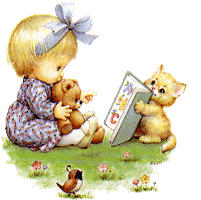 Желаем успехов!